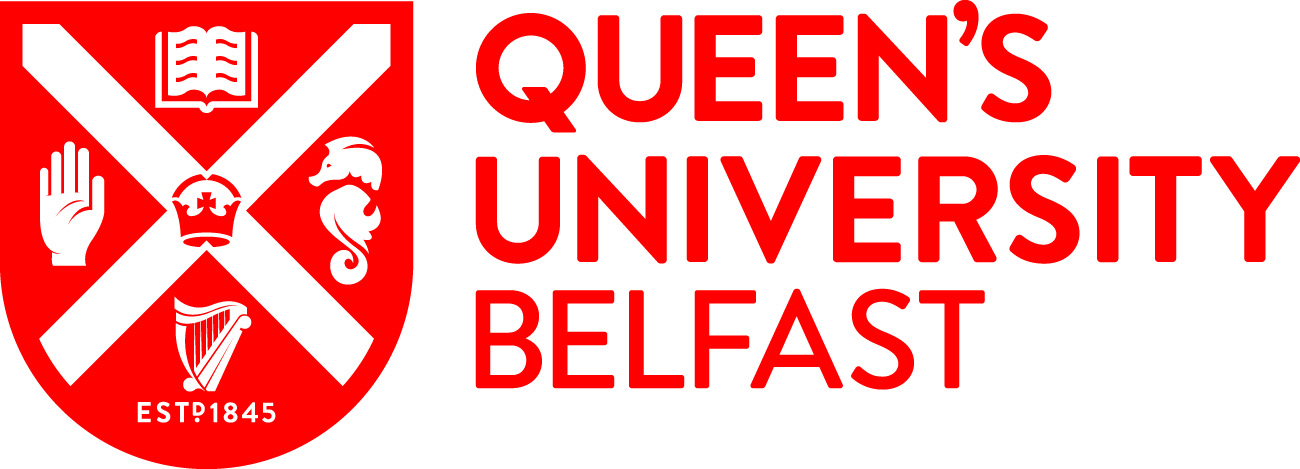 RESEARCH STUDENTSHIP SCHEMEStudent Application FormOverviewA key area of the School’s SWAN Action plan is the promotion of an academic career to students.  To address this, we are pleased to announce the launch of the 2018/19 Research Studentship Scheme open to final year undergraduate and postgraduate taught (MSc) students to undertake research activities in the School of Nursing and Midwifery.  There are five studentship awards available for £1,200 each, providing a stipend of £200 per week for six weeks working on a full time basis.An outline of the research projects aligned to each of the five studentships, including the title and description of the activity, is available from the School’s website: www.qub.ac.uk/nur, as well as links to the PURE profiles of the academic supervisors.Obtaining the studentship will be a competitive process. The Scheme is open to students:Currently enrolled in an undergraduate or postgraduate taught degree in the School of Nursing and Midwifery, Queen’s University BelfastStudents in their final year of studies and scheduled to graduate in December 2018 or July 2019Able to work in the UK i.e. HOME/EU students and International students with a work permitAvailable to take up the studentship in accordance with their degree pathway.  For example,BSc Nursing Sept ‘15 students - provisional start date 27 August 2018BSc Nursing Feb ‘16 students - provisional start date 14 January 2019BSc Midwifery Sciences Sept ‘15 students - provisional start date 27 August 2018BSc Midwifery Studies Oct ‘17 students - provisional start date TBC March 2019 MSc students - provisional start date 17 September 2018Successful students will work alongside the supervisor(s) to complete the studentship on a full time basis over 6 consecutive weeks.  Students will be awarded a stipend of £200 per week.  As part of the scheme, students will be required to present their work at a Research Studentship Symposium to be held at the end of the 2018/19 academic year.  This event will be open to staff and students of the School of Nursing and Midwifery, and their families.Student Application ProcessInterested students are asked to complete the student application form, overleaf, and submit alongside a short one-page CV.The short one-page CV should provide details under the following headings:Academic achievementWork experienceResearch experience and/or research interestsStudent applications will be reviewed at School level by a selection panel nominated by the Head of School comprising of the Head of School, Director of Research and Director of Education, or their nominees. Applicants will be assessed on their: Academic profile, with those likely to achieve a 1st class degree prioritisedLevel of experienceFit of research interests to the studentships on offerThe deadline for applications is Monday 06 August 2018 at 5pmApplications must be submitted via email to Dr Fiona Lynn (f.lynn@qub.ac.uk)Students will be notified of the outcome by 13 August 2018If you have any queries about the application process or the studentships on offer, please contact Dr Fiona Lynn (f.lynn@qub.ac.uk) or Dr Helen Noble (helen.noble@qub.ac.uk). STUDENT APPLICATION FORMPlease email this completed application form, along with a short one-page CV to Dr Fiona Lynn (f.lynn@qub.ac.uk).   The deadline for applications is 06 August 2018 at 5pm.ChecklistStudent Application FormShort one-page CVName of student:Programme and year of study:RegistrationHome/EU student			   International studentIf you are registered as an international student, do you have a work permit?Yes		   No	RegistrationHome/EU student			   International studentIf you are registered as an international student, do you have a work permit?Yes		   No	Research studentship*Please indicate which research studentship(s) is/are of interest to youQuality of life for patients with end stage kidney disease on haemodialysis Pilot study to explore the use of mobile SPaced LEarning as a digital learning platform when teaching symptom management to undergraduate Nursing Students: SPLENdidS study Quantitative findings from the PAlliaitive Care in chronic Kidney disease study (PACKS) - publicationPrevalence of co-morbid neurodevelopmental disabilities in children with cerebral palsy Assessing the feasibility of using a global standardised set of pregnancy and childbirth outcomes from ICHOM (International Consortium for Health Outcomes Measurements www.ichom.org ) in NI*See website for a description of each research studentship: www.qub.ac.uk/nurResearch studentship*Please indicate which research studentship(s) is/are of interest to youQuality of life for patients with end stage kidney disease on haemodialysis Pilot study to explore the use of mobile SPaced LEarning as a digital learning platform when teaching symptom management to undergraduate Nursing Students: SPLENdidS study Quantitative findings from the PAlliaitive Care in chronic Kidney disease study (PACKS) - publicationPrevalence of co-morbid neurodevelopmental disabilities in children with cerebral palsy Assessing the feasibility of using a global standardised set of pregnancy and childbirth outcomes from ICHOM (International Consortium for Health Outcomes Measurements www.ichom.org ) in NI*See website for a description of each research studentship: www.qub.ac.uk/nurProposed start dateIf successful, when would you be able to commence the 6-week studentship?Date: ____ / ____ / ____Proposed start dateIf successful, when would you be able to commence the 6-week studentship?Date: ____ / ____ / ____